ÖNEMLİ NOT:1- Sınav tüm öğretim üyelerine ve Üniversitemizdeki lisansüstü programlara kayıtlı öğrencilerin izlemesine açıktır. Ancak, katılımcılar adaya soru soramazlar.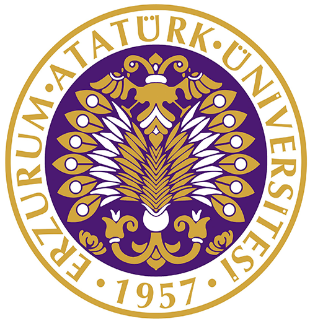 T.C. ATATÜRK ÜNİVERSİTESİSAĞLIK BİLİMLERİ ENSTİTÜSÜ DOKTORA TEZ SAVUNMA SINAVI DUYURU FORMU(Form 43)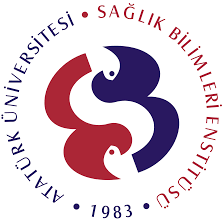 ÖĞRENCİNİNÖĞRENCİNİNADI SOYADIANABİLİM DALITEZ BAŞLIĞITEZ DANIŞMANISINAVINSINAVINTARİHİSAATİYERİ